Master of Sacred Music: Organ        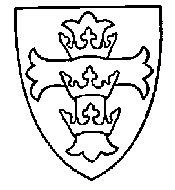 Boston University School of Theology (effective Fall 2022)                                       Last updated November 11, 2022Student’s Name__________________________ BUID# U _________________ Matriculation:  September  January  _____(Year)Student’s Signature_______________________________   Date ______________Advisor’s Signature________________________________  Date ______________Registrar’s Signature_______________________________  Date ______________Students may take STH TA 721/722 Seminary Singers for credit up to two semesters during their degree program for a maximum of 2 credits free electives (1 credit per semester.)Students who are employed by the Seminary Singers may not take the course for credit.Core Theology Requirements (Students may take one of the following courses (except TA801) through the BTI)CreditSemGradeTransferBTIPetitionSTH TF 701 Intro to Christian Traditions & STH TF 702 Christianity Engaging Modernity (this choice is recommended by the faculty)- - - - - - - - - - - - - - - - - - - - - - - - - - - - - - - - - - - - - - - - - - - - - - - - - - - - - - - - - - - - - - - - - OR one theology course plus one history course from the following:Theology (Please take one of the following):□ STH TT 731 Theology & World Religions□ STH TT 732 History of Christian Theology in Phil. Perspective□ STH TT 733 Constructive Theology□ STH TT 866 Feminist and Womanist Theologies□ STH TC 833 Sung Faith□ STH TC 861 Theologies of Church Music□ STH TT 862 Theologies of LiberationHistory of Christianity (Please take one of the following):□ STH TH 802  Christianity Beyond Early Modern Europe□ STH TH 803 History of Social Christianity                  □ STH TH 812 The Church in Late Antiquity □ STH TH 820 History of Western Christian Spirituality□ STH TH 825 The Medieval Church□ STH TH 826 Reformations□ STH TH 827 History of American Christianity□ STH TH 832 Modern Church History□ STH TH 845 Asian Christianity□ STH TH 847 Global Christianity□ STH TH 848 World Christianity□ STH TM 856 Women in World Christianity□ STH TM 863 African Christianity6- - - - -33var- - - - - - - - -- - - - -- - -- - - - -STH TF 710 First Year Formation1Fall 1 STH TC 817 Intro to Christian Worship  OROther worship course by approved petition3var STH TO 704 Intro to Hebrew Bible   3 varSTH TN 721 Intro to New Testament 3 varSTH TA 801 Music Ministry: Methods and Materials4var20Core Music RequirementsCore Music RequirementsCreditSemSemGradeTransferPetitionCFA ML505 OrganCFA ML505 OrganCFA ML505 Organ22Fall 1CFA ML505 OrganCFA ML505 OrganCFA ML505 Organ22Spring 1CFA ML505 OrganCFA ML505 OrganCFA ML505 Organ22Fall 2CFA ML505 OrganCFA ML505 OrganCFA ML505 Organ22Spring 2Any CFA 500+ on Musicology or Ethnomusicology courseAny CFA 500+ on Musicology or Ethnomusicology courseAny CFA 500+ on Musicology or Ethnomusicology course33AnyCFA MU601 Analytical Techniques 1 (Students take a diagnostic prior to matriculation and may not be required to take this)CFA MU601 Analytical Techniques 1 (Students take a diagnostic prior to matriculation and may not be required to take this)CFA MU601 Analytical Techniques 1 (Students take a diagnostic prior to matriculation and may not be required to take this)33AnySTH TA715 Organ Seminar (fall – must be taken both semesters)STH TA715 Organ Seminar (fall – must be taken both semesters)STH TA715 Organ Seminar (fall – must be taken both semesters)22VariesSTH TA715 Organ Seminar (spring – must be taken both semesters)STH TA715 Organ Seminar (spring – must be taken both semesters)STH TA715 Organ Seminar (spring – must be taken both semesters)22VariesTotal CreditsTotal Credits18Approved Music Ministry Electives/PracticaCreditSemGradeTransferBTIPetitionRecommended: STH TA810 Congregational Christian Music3Recital #1 – to be completed by the end of year 1Recital #2 – to be completed by the end of the program8TakenNeededTheologyTheology20MusicMusic18ElectivesElectives8TotalTotal46 minimum